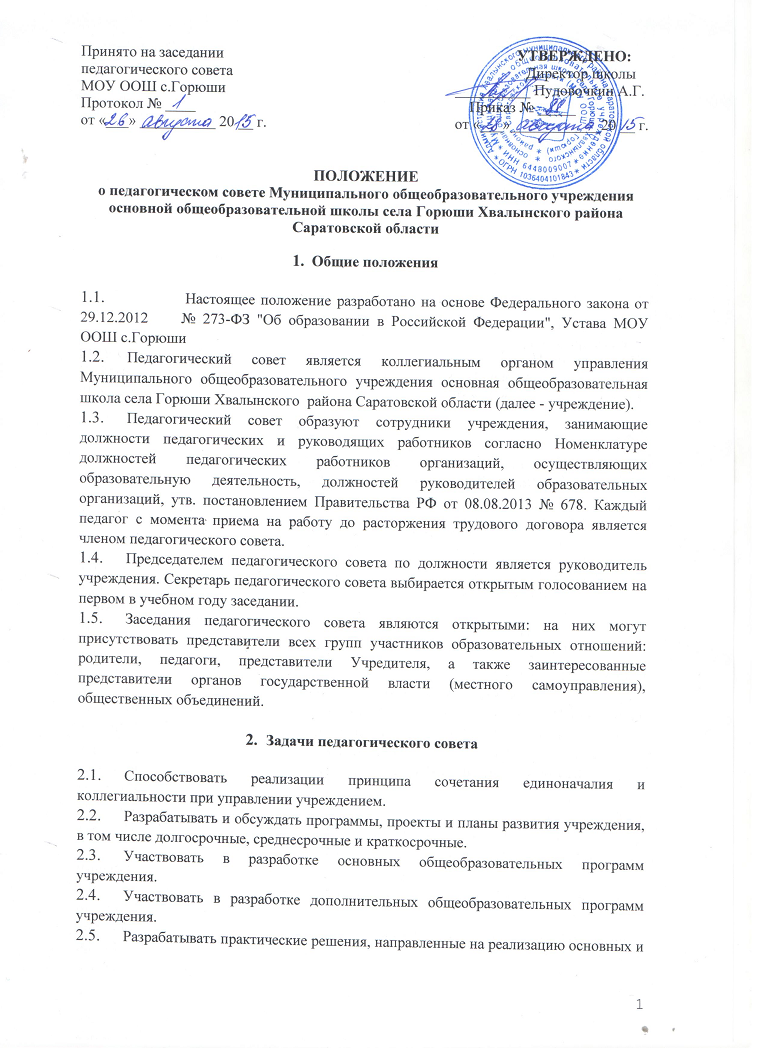  дополнительных общеобразовательных программ учреждения.2.6. Участвовать в рассмотрении локальных актов учреждения, регламентирующих организацию и осуществление образовательной деятельности в учреждении.2.7. Рассматривать предложения об использовании в учреждении технических и иных средств обучения, методов обучения и воспитания, согласовывать решения по указанным вопросам.2.8. Организовывать научно-методическую работу, в том числе участвовать в организации и проведении научных и методических мероприятий.2.9. Осуществлять анализ качества подготовки обучающихся установленным требованиям, соответствия применяемых форм, средств, методов обучения и воспитания возрастным, психофизическим особенностям, склонностям, способностям, интересам и потребностям обучающихся.2.10. Анализировать деятельность участников образовательного процесса и структурных подразделений учреждения в области реализации образовательных программ.2.11. Изучать, обобщать результаты деятельности педагогического коллектива в целом и по определенному направлению.2.12. Рассматривать вопросы аттестации и поощрения педагогов учреждения.2.13. Представлять педагогов учреждения к почетному званию "Заслуженный учитель Российской Федерации" и почетному знаку "Почетный работник общего образования РФ".2.14. Принимать решение о допуске учащихся к промежуточной и итоговой аттестации.2.15.Решать вопрос о переводе учащихся из класса в класс "условно", об оставлении учащихся на повторный год обучения.2.16. Представлять учащихся к поощрению и награждению за учебные достижения, а также за социально значимую деятельность в учреждении.2.17.Принимать решение о выдаче выпускникам 9 класса аттестатов об основном общем образовании.3. Регламент работы педагогического совета3.1. Педагогический совет проводится не реже одного раза в учебный триместр.3.2. Тематика заседаний включается в годовой план работы школы с учетом нерешенных проблем и утверждается на первом в учебном году заседании педагогического совета.3.3. Работой	педагогического совета	руководит председатель педагогического совета.3.4. В отсутствие председателя педагогического совета его должность замещает заместитель руководителя школы по учебно-воспитательной работе.3.5. Решения	принимаются	открытым	голосованием простымбольшинством голосов. Решения считаются правомочными, если на заседании педагогического совета присутствовало не менее двух третей состава, и считаются принятыми, если за решение проголосовало более половины присутствовавших на заседании.3.6.  Решения педагогического совета принимаются большинством голосов от числа присутствующих, носят рекомендательный характер и становятся обязательными для всех членов педагогического коллектива после утверждения руководителем учреждения.3.7. Наряду с педагогическим советом, в котором принимают участие в обязательном порядке все педагогические работники учреждения, проводятся малые педсоветы, касающиеся только работы педагогов отдельного уровня образования, класса. Как правило, на таких педагогических советах рассматриваются организационные вопросы по допуску учащихся к экзаменам, об организации итоговой аттестации учащихся, о переводе учащихся и т.п.3.8.  Время, место и повестка дня заседания педагогического совета сообщается не позднее, чем за две недели до его проведения с целью подготовки каждого педагога к обсуждению темы.3.9. Для подготовки и проведения педагогического совета создаются инициативные группы педагогов, возглавляемые представителем администрации.3.10. Заседания и решения педагогического совета протоколируются. Протоколы подписываются председателем педагогического совета и секретарем.3.11. Протоколы заседаний и решений хранятся в канцелярии учреждения.